Publicado en   el 26/02/2014 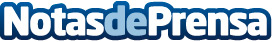 Cómo lavar el coche para conservar la pintura como nuevaDatos de contacto:Nota de prensa publicada en: https://www.notasdeprensa.es/como-lavar-el-coche-para-conservar-la-pintura Categorias: Automovilismo Industria Automotriz http://www.notasdeprensa.es